SPECIFICATION   SECTION 1:	INTRODUCTIONPurposeFolkestone & Hythe District Council (F&HDC) maintains 36 off-street parking machines in 27 car parks across the district in addition to 29 on-street parking machines in 7 locations.The estimated numbers of parking tickets needed to supply these machines are 600,000 off-street tickets and 100,000 on-street tickets per year.SECTION 2:	THE SPECIFICATION2.1	Outline Services2.1.1 	The Council requires a supply of pre-formatted tickets for use in its on- & off-street parking machines. 2.1.2	All tickets are to be non-adhesive and compatible with F&HDC's machines as described in 2.2.2.1.3	Tickets will be delivered to:Parking Services,Folkestone & Hythe District Council,Civic CentreCastle Hill Avenue,Folkestone,CT20 2QY2.1.4	The Supplier will deliver on a quarterly basis or as required. At the time of ordering, the contracting officer will specify the type (on- or off-street tickets) and volume of tickets to be delivered.2.1.5	The Supplier will have rights to source and sell advertising material on the reverse of the tickets, subject to F&HDC's approval of the advertising material.2.2	On & Off-Street Parking TicketsF&HDC requires approximately 600,000 parking tickets for Parkeon Stelio and Parkeon Strada machines.The quarterly breakdown of that estimate is as follows:July to September: 	175,000October to December: 	175,000January to March: 	175,000April to June: 	175,000These figures are based on F&HDC's best estimates at May 2022. Actual volumes may vary over the course of the contract if the number of parking machines in place changes, and the volume required is dependent on the level of public demand at F&HDC's car parks.Each ticket will be printed in black ink on the face and each ticket will be numbered sequentially on both sides.A sample of the current layout is shown below.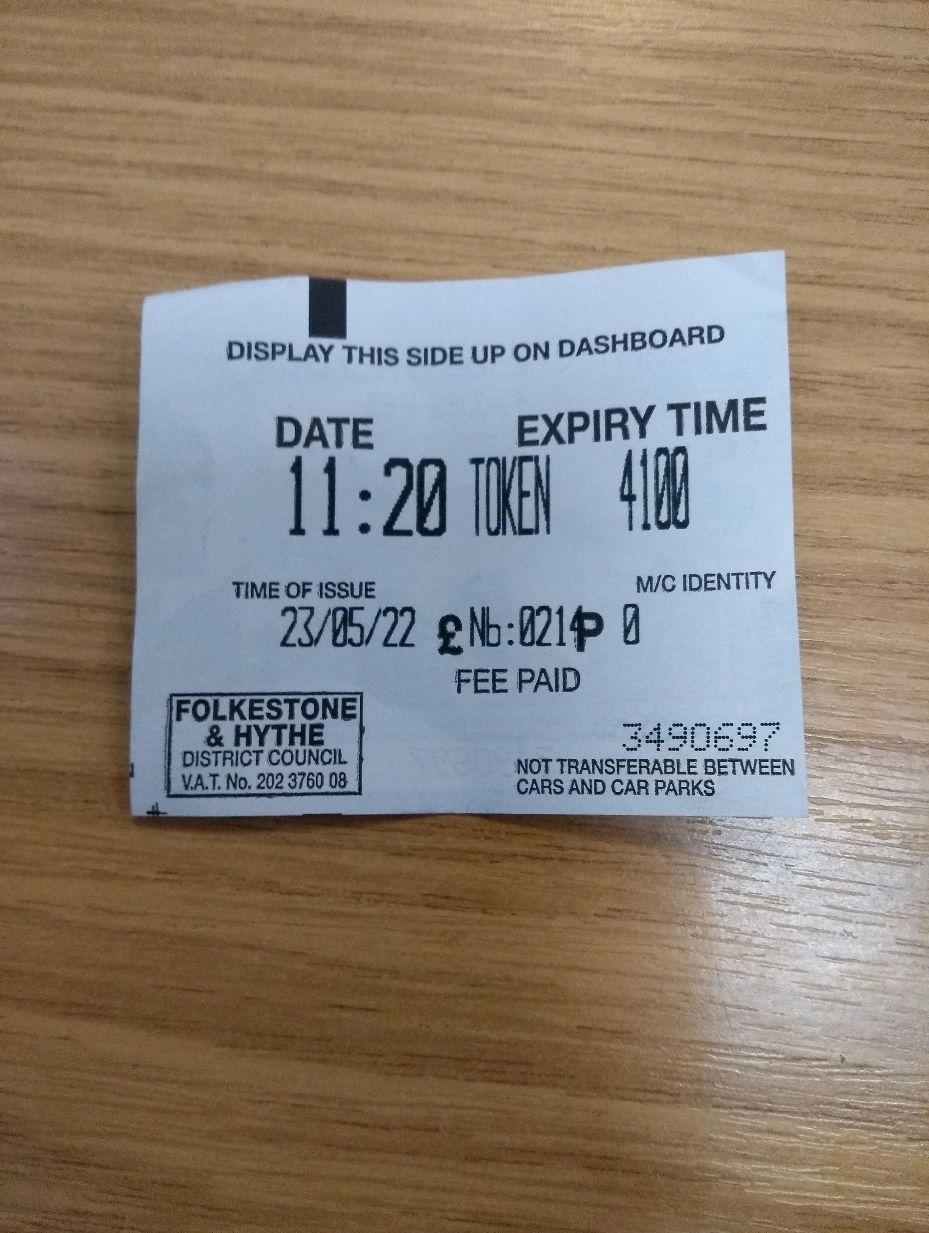 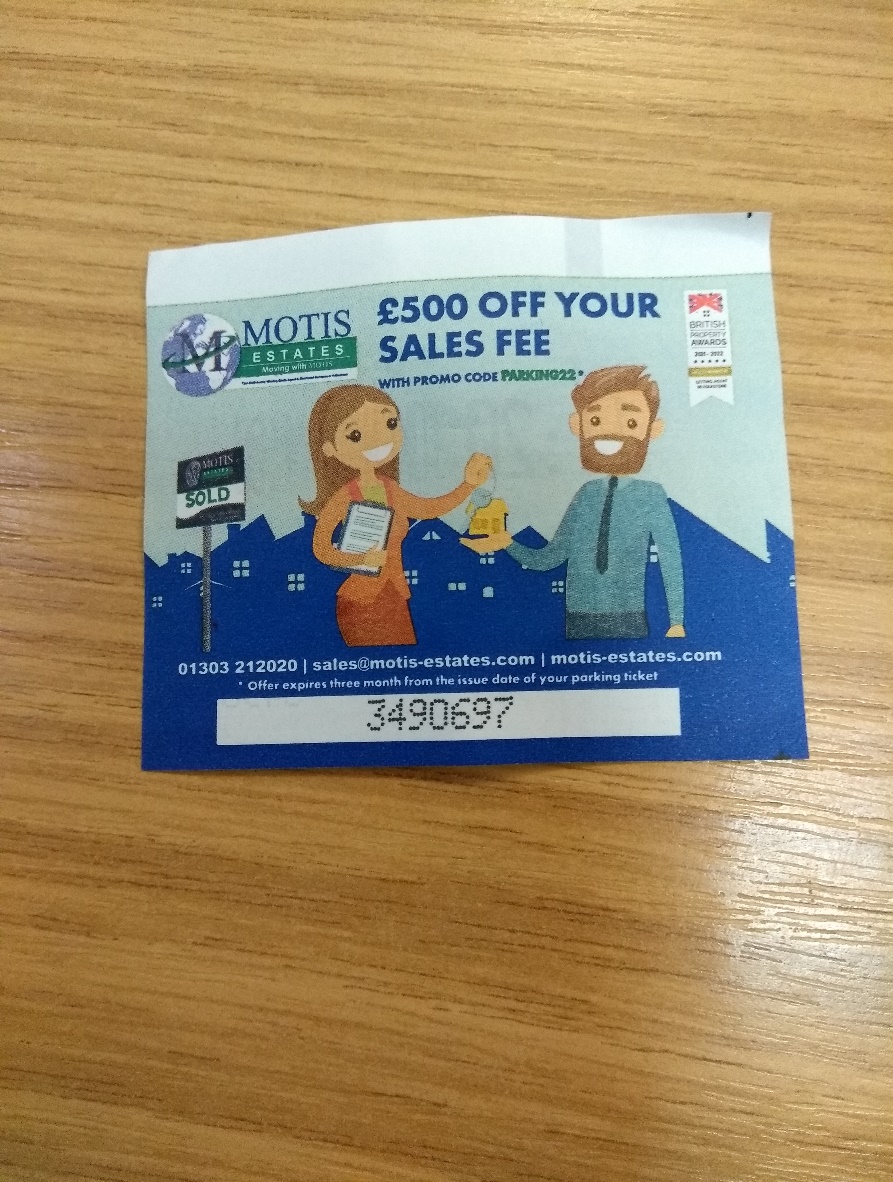  2.3	Advertising2.3.1	The Supplier will have rights to source and sell advertising material on the reverse of the tickets, subject to F&HDC's approval of the advertising material.2.3.2	If the Supplier is successful in selling advertisement space on the rear of the tickets, a discount will be provided to F&HDC as per the Supplier’s Price Schedule.2.3.3	All additional costs to the Supplier resulting from the printing of advertisements on the tickets will be borne by the Supplier in full.2.3.4	The Supplier will not print any advertisement on the tickets supplied under this contract where F&HDC objects to the content of the advertisement. The supplier will issue proofs to the contracting officer for approval prior to printing.2.3.5	The Supplier may specify tickets bearing certain advertising are used at particular locations and/or at time in accordance with the advertiser’s requirements. The details of these requirements will be agreed with F&HDC's contracting officer prior to printing.2.4	Ordering & Delivery2.4.1	The Supplier will deliver a portion of the annual requirement quarterly or as required. The purchase order will specify the type and annual volume of tickets required and the tickets will be delivered to F&HDC's address in 2.1.3 above or as specified at the time of ordering.2.4.2	Delivery will be made within 12 weeks after the order has been placed to allow the Supplier time to source advertising material; or the contracting officer will specify if delivery is urgent and due immediately.2.4.3	Delivery costs are to be included in the ticket price.2.4.4	The Supplier will issue proofs to the contracting officer prior to printing. Tickets will be printed only after approval has been given for the final proofs.SECTION 3:	PARKING MACHINE LOCATIONSOFF-STREETOFF-STREETOFF-STREETLocationNo. MachinesMake of MachineTram Road Car Park
Tram Road 
Folkestone2Parkeon StelioHarbourside Car Park
Lower Sandgate Road
Folkestone1Parkeon StelioUpper Payers Car Park
Payers Park
Folkestone1Parkeon StelioShellons Street Car Park
St Eanswythe Way
Folkestone1Parkeon StelioForesters Way Car Park
Foresters Way
Folkestone1Parkeon StelioPleydell Gardens Car Park
Pleydell Gardens
Folkestone 1Parkeon StelioLeas Cliff Hall Car Park
Sandgate Road
Folkestone2Parkeon StradaCoastal Park Car Park
Lower Sandgate Road West
Folkestone3Parkeon StelioCastle Road
Sandgate1Parkeon StelioBattery Point
Sandgate1Parkeon StelioSeapoint
Hythe1Parkeon StelioTwiss Fort
Hythe1Parkeon StelioThe Paddocks Car Park
Prospect Road
Hythe1Parkeon StradaMount Street Car Park
(Aldi’s Supermarket)
Mount Street
Hythe2Parkeon StradaMilitary Road Car Park 
Military Road
Hythe2Parkeon StelioDymchurch Central
Orgarswick Avenue 
Dymchurch2Parkeon StelioMartello Car Park
Dymchurch Road
Dymchurch1+1Parkeon Strada & Parkeon StelioHigh Knocke Car Park
Dymchurch Road
St Mary’s Bay1+1Parkeon Strada & Parkeon StelioChurch Road Car Park
Church Road
New Romney1Parkeon StelioWest Street Car Park 
West Street
New Romney1Parkeon StelioCoast Drive Car Park
Coast Drive 
Greatstone1Parkeon StelioJolly Fisherman
The Parade 
Greatstone1Parkeon StelioThe Coastal ParkLower Sandgate RoadFolkestone1Parkeon StradaEast Cliff Pavilion Wear Bay RoadFolkestone1Parkeon StradaWilberforce RoadSandgate1Parkeon StradaThe LadeLydd on Sea1Parkeon StradaWest Hythe Car ParkWest Hythe1Parkeon StradaON-STREETON-STREETON-STREETLocationNo. MachinesMake of MachineLanghorne Gardens
Folkestone1 Parkeon StradaClifton Gardens
Folkestone1 Parkeon StradaThe Leas
Folkestone4 Parkeon StradaThe Leas bandstandFolkestone1Parkeon StradaMarine Parade
Folkestone5 Parkeon StradaLower Sandgate RoadFolkestone2 Parkeon StradaHarbourside
Folkestone1 Parkeon StradaPrinces Parade12Parkeon Strada